Уважаемые коллеги!Напоминаем, что в течение 7 дней после проведения отчетно-выборной конференции Вам необходимо направить в крайком Профсоюза (постановление VI пленума краевой территориальной организации профсоюза от 26.03.2019 г.):Отчет по форме 3ОВ, 4 ОВВыписку из постановления конференции об избрании председателя.Выписку об избрании ревизионной комиссии со списком.Выписку об избрании делегатов на краевую отчетно-выборную конференцию.Анкету делегата.Выписку о делегировании в состав крайкомаВыписку о кандидатуре на должность председателя краевой организации профсоюза.Кроме этого, Вам необходимо заключить трудовой договор на новый срок, который подписывает член Вашего президиума.В противном случае Вы нарушаете Устав Профсоюза.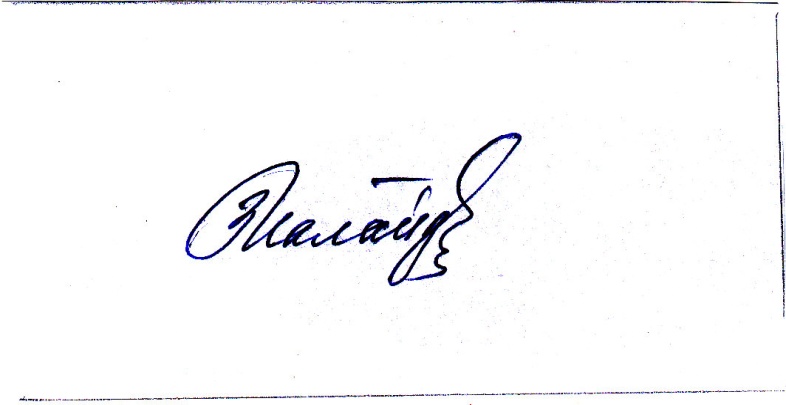 Председателькраевой территориальнойорганизации профсоюза	З.И. Галайда      Профсоюз работников            народного образования и науки	     		      Российской ФедерацииПермская краевая территориальная        организация      Краевой комитет профсоюза. Пермь,ул. Уинская, 4а,тел/факс (342) 261-43-22e-mail: pkraikom@mail.ru      13. 05.  .      №        97на № __________ от ________ 200__ г.Председателю местной территориальной организации профсоюза